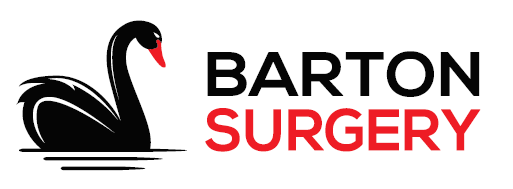 Update on appointments at Barton Surgery, Barton Terrace, Dawlish, EX7  9QHWe would like to say firstly thank you for all your support during these hugely demanding times for everyone and for the many kind messages of support we have received.As you may know, General Practice has seen absolutely unprecedented demand over the last six to nine months and this demand continues to increase.  GPs are dealing with more patients than they did in the same period the previous year, along with all the constraints of Covid-19.  We are not alone in this, GP surgeries all around the country are experiencing the same issues.As a practice we are continually reviewing our services and as lockdown starts to ease and society starts to open up again, we will be returning to a more traditional service, similar to that which existed before Covid-19.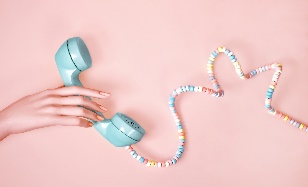 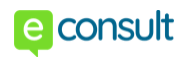 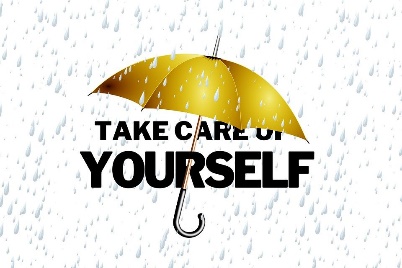 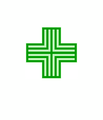 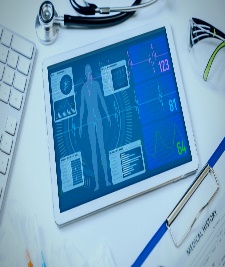 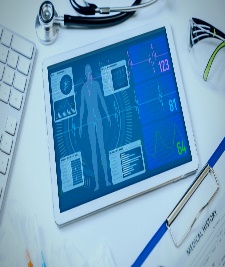 As from 10th May 2021, Barton Surgery will be altering their appointments system to more face to face GP consultations.  It’s important these appointments are kept to the allocated ten minutes to adhere to Covid-19 safety and avoid overcrowding.  If you contact the surgery your call will be categorised due to its medical need.   For routine matters you may have to wait for a GP appointment if none of the above services can assist.  During May you will be able to book telephone consultations with GP’s in advance for ROUTINE matters.  To access this service please sign up to our online services  Online services - Barton Surgery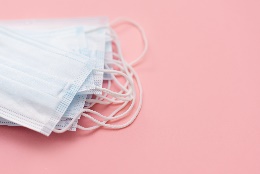 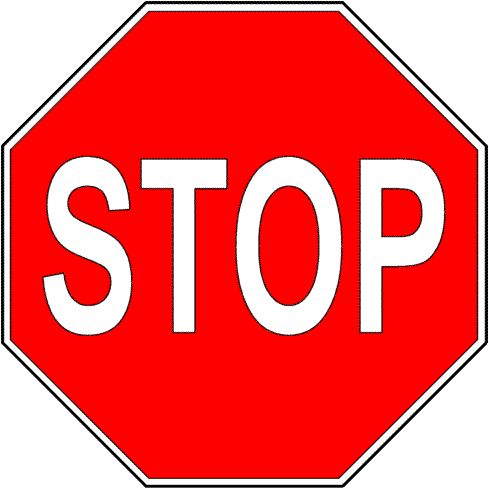 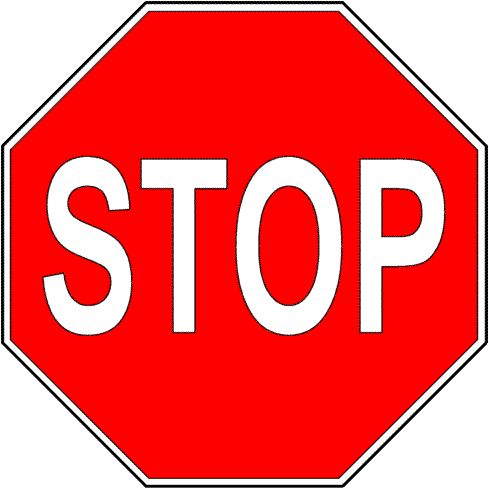 